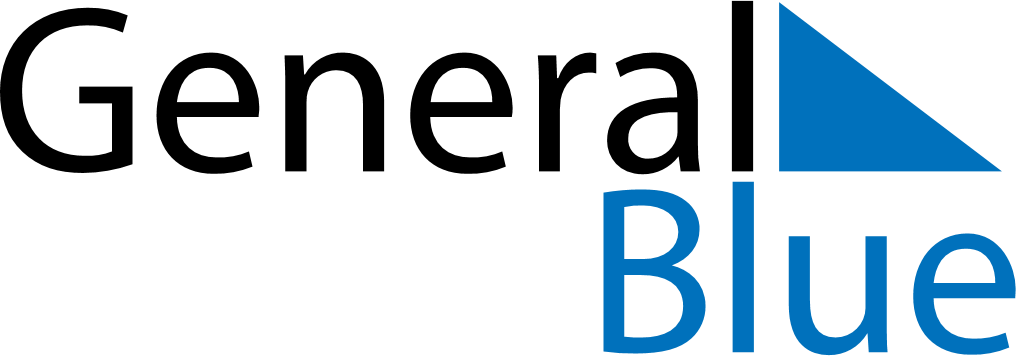 May 2027May 2027May 2027United StatesUnited StatesMONTUEWEDTHUFRISATSUN123456789Mother’s Day10111213141516171819202122232425262728293031Memorial Day